Witajcie Kochani !Temat: Rewolucja przemysłowa.Zapoznajcie się z tekstem str 14-19, następnie obejrzyjcie filmik i wykonajcie ćw. 1, 2, 3 z podręcznika str 19Powodzenia ! rewolucja przemysłowaObszar załącznikówPodgląd filmu YouTube Rewolucja przemysłowa - Lekcje historii pod ostrym kątem - Klasa 7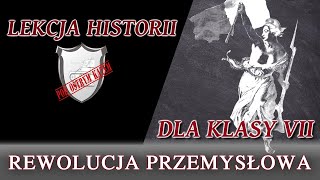 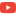 Rewolucja przemysłowa - Lekcje historii pod ostrym kątem - Klasa 7